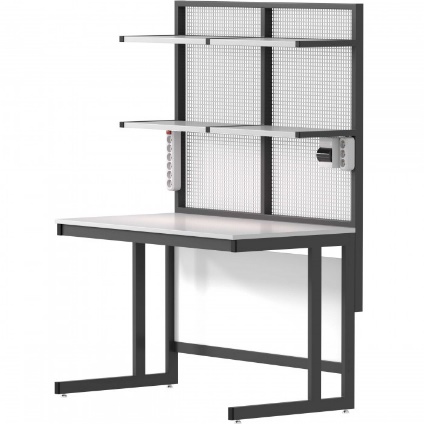 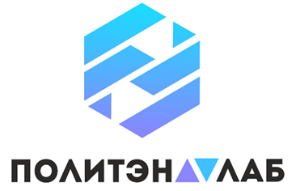 СР-120.64.76Стол радиомонтажныйНа основе опыта производства приборов ТЕРМЭКС и опыта наших коллег был разработан стол радиомонтажный.Стол позволяет грамотно организовать рабочее место сотрудника, обеспечить быстрый доступ к рабочим инструментам и конструкторской документации.Доступны для выбора различные материалы рабочих поверхностей. Также доступна установка дополнительных аксессуаров.Предназначен для выполнения электромонтажных работ, сборки и ремонта электроаппаратуры на предприятиях электротехнической промышленности.5 лет честных гарантийных обязательств.ОписаниеКаркас изготовлен из прямоугольного стального профиля 50×25 мм с толщиной стенки 1,5 мм и имеет специальные резьбовые отверстия для возможности установки подвесных тумб в различных вариантах. Все металлические поверхности окрашены стойкой эпоксиполиэфирной порошковой краской.Надстройка имеет две полки из стали толщиной 1 мм и электроблок. Для удобства расположения вспомогательных средств задняя стенка надстройки изготовлена из перфорированной стали.В стандартную комплектацию входит электроблок, включающий в себя:автоматический выключатель 1 А для светильника,автоматический выключатель 16 А для розеток,3-х и 6-ти розеточные колодки,два светодиодных светильника.Для минимизации вероятности выхода из строя электроники и защиты пользователя от удара током возможна комплектация антистатическим ковриком и браслетом.Технические характеристикиТехнические характеристикиГабаритные размеры Д×Г×В, мм1200×640×1860Высота от уровня пола до столешницы, мм760Допустимая распределенная нагрузка на столешницу, кг300Мощность каждого светодиодного светильника, Вт4Возможные варианты изготовленияВозможные варианты изготовленияМодельМатериал столешницыСР-120.64.76.КРГКерамогранитСР-120.64.76.КРММонолитная керамикаСР-120.64.76.ПЛСДекоративный пластикСР-120.64.76.ПЛС-ЛАБЛабораторный пластикСР-120.64.76.ЛДСПЛДСПСР-120.64.76.НРЖНержавеющая стальСР-120.64.76.ПЛППолипропиленСР-120.64.76.ФРДЛабораторная керамика FriduritСР-120.64.76.ДРККомпозитный материал Durcon